ПРОТОКОЛ заседания межведомственной комиссии по профилактике правонарушений и преступлений в Камчатском крае_ _ _ _ _ _ _ _ _ _ _ _ _ _  _ _ _ _ _ _ _ _ _ _ _ _ _ _ _ _ _ _ _ _ _ _ _ _ _ г. Петропавловск-Камчатский                                                                                           от 7 августа 2013 г. № 3председательствовал:------------------------------------------------------------------------------------------------------------------------	I. О состоянии работы по освещению деятельности субъектов профилактики в средствах массовой информации, а также об использовании возможностей средств массовой информации в формировании среди подростков здорового образа жизни, духовных и семейных ценностей, законопослушного поведения.------------------------------------------------------------------------------------------------------------------------(В.И. Зорина, А.А. Елаш)1. Рекомендовать Управлению МВД России по Камчатскому краю (А.И. Сидоренко) продолжить проведение профилактической работы среди несовершеннолетних, направленной на формирование среди них здорового образа жизни, духовных и семейных ценностей, законопослушного поведения, с освещением в средствах массовой информациисрок – постоянно. 2. Министерству специальных программ и по делам казачества Камчатского края (С.И. Хабаров):1) совместно с Управлением пресс-службы Аппарата Губернатора и Правительства Камчатского края, Управлением МВД России по Камчатскому краю проработать вопрос о проведении конкурса среди журналистов и средств массовой информации на лучший материал (публикацию) по освещению деятельности субъектов профилактики;2) совместно с Управлением МВД России по Камчатскому краю проработать вопрос об изготовлении видеороликов с социальной рекламой направленной на формирование здорового образа жизни, духовных и семейных ценностей, законопослушного поведениясрок – до 1 октября 2013 года.3. Рекомендовать главам администраций муниципальных районов и городских округов в Камчатском крае усилить профилактическую работу, направленную на формирование здорового образа жизни, духовных и семейных ценностей,  законопослушного поведения в местных средствах массовой информациисрок – постоянно.-----------------------------------------------------------------------------------------------------------------------	II. Об организации работы по профилактике правонарушений среди несовершеннолетних в учреждениях УИС Камчатского края, в том числе отбывающих условные наказания.------------------------------------------------------------------------------------------------------------------------(С.В. Половенко)Рекомендовать Управлению ФСИН России по Камчатскому краю (Н.И. Сангаджигоряев):1) совместно с Управлением ФСКН России по Камчатскому краю и Управлением МВД России по Камчатскому краю организовать проведение совместного рейда в отношении женщин осужденных за наркопреступления с отсрочкой отбывания наказания до достижения ребёнком четырнадцатилетнего возраста, с целью определения жилищно-бытовых условий проживания и воспитания детей;2) совместно с Управлением МВД Росси по Камчатскому краю, с привлечением специалистов Министерства социального развития и труда Камчатского края организовать проведение совместных рейдов в отношении несовершеннолетних отбывающих условное наказание, с целью контроля исполнения обязанностей установленных приговором суда, условий проживания и выявлении проблемных вопросов, оказания социальной, материальной и правовой помощисрок – до 26 декабря 2013 года. ------------------------------------------------------------------------------------------------------------------------	III. О ходе реализации мероприятий ДКЦП «Профилактика правонарушений и преступлений на территории Камчатского края на 2013-2015 годы», предусмотренных п.3.1, 3.2:- Установка систем видеонаблюдения и контроля в местах с массовым нахождением граждан на улицах населённых пунктов Камчатского края  с выводом информации в ЕДДС. Подключение к видеосистемам ЕДДС дежурной части Управления МВД России по Камчатскому краю в рамках концепции «Безопасный город»;- Создание добровольных народных дружин по охране общественного порядка и стимулирование их работы. ------------------------------------------------------------------------------------------------------------------------(Д.В. Юшин, В.М. Марченко, П.А. Силинник, Е.В. Архипов, А.А. Шевчук)1. Рекомендовать Администрации  Петропавловск-Камчатского городского округа (А.В. Алексеев):1) совместно с Управлением МВД России по Камчатскому краю продолжить внедрение современных средств видеофиксации в местах с массовым нахождением граждан;2)  завершить работу по установке системы видеонаблюдения и контроля в местах с массовым нахождением граждан на объектах 9-10 кмсрок – до 25 декабря 2013 года;3) разработать механизм стимулирования деятельности добровольных народных дружин;4) совместно с Управлением МВД России по Камчатскому краю провести работу по подбору помещения для размещения добровольной народной дружинысрок – до 1 октября 2013 года.2. Рекомендовать Управлению МВД России по Камчатскому краю (А.И. Сидоренко) совместно с администрацией Петропавловск-Камчатского городского округа  проработать механизм привлечения добровольных народных дружинников к мероприятиям по охране общественного порядкасрок – до 1 октября 2013 года.3. Министерству специальных программ и по делам казачества Камчатского края (С.И. Хабаров):1) совместно с Управлением МВД России по Камчатскому краю разработать проект закона Камчатского края «О внесении изменений в Закон Камчатского края «Об участии граждан Российской Федерации в охране общественного порядка на территории муниципальных образований в Камчатском крае» и обеспечить его рассмотрение на осенней сессии Законодательного собрания Камчатского краясрок – до 1 октября 2013 года;2) внести изменения в ДКЦП «Профилактика правонарушений и преступлений на территории Камчатского края на 2013-2015 годы» по перераспределению высвободившихся финансовых средств из ДКЦП «Снижение рисков и смягчение последствий чрезвычайных ситуаций природного и техногенного характера в Камчатском крае на 2013 – 2015 годы», направив их на мероприятия по реализации концепции «Безопасный город»срок – 15 сентября 2013 года.3. Членам межведомственной комиссии по профилактике правонарушений и преступлений в Камчатском крае (далее – Комиссия) направить в Минспецпрограмм Камчатского края предложения по включению актуальных вопросов в проект плана работы Комиссии на 2014 годсрок – до 1 ноября 2013 года. 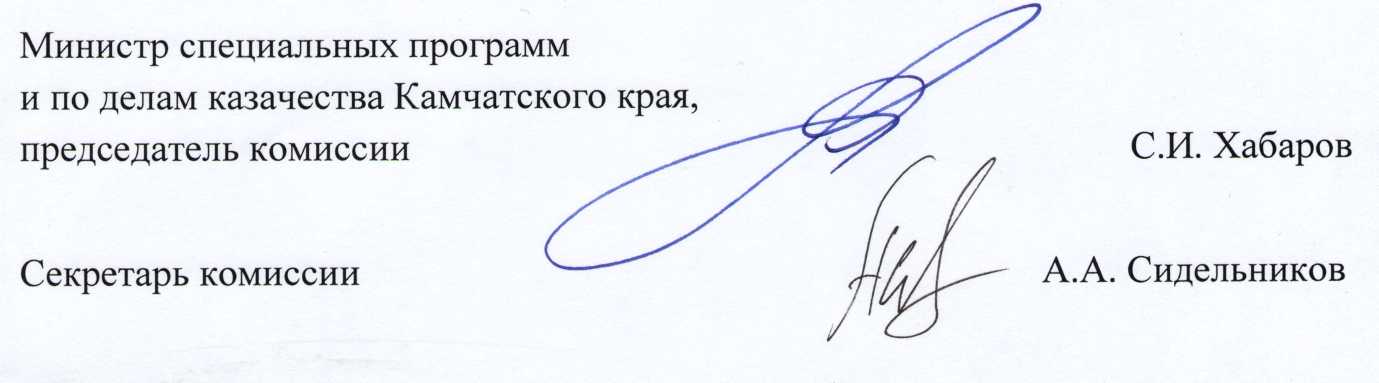 Министр специальных программ и по делам казачества Камчатского края, председатель комиссии- С.И. Хабаров;присутствовали:Заместитель Министра спорта и молодёжной политике Камчатского края- Л.Н. Черемисина;Министр социального развития и труда Камчатского края- И.Э. Койрович;Заместитель Министра здравоохранения Камчатского края- М.В. Волкова;Министр образования и науки Камчатского края - В.Л. Тюменцев;Руководитель Агентства по занятости и миграционной политики Камчатского края- Н.Б. Ниценко;Заместитель начальника УФСИН по Камчатскому краю- С.В. Половенко;Главный специалист-эксперт отдела ГОЧС и безопасности Министерства специальных программ и по делам казачества Камчатского края, секретарь комиссии- А.А. Сидельников;приглашённые на заседание комиссии:Заместитель начальника отдела охраны общественного порядка УМВД России по Камчатскому краю- Д.В. Юшин;И.о. начальника отдела организации деятельности  ПДН УМВД России по Камчатскому краю- В.И. Зорина;Начальник управления пресс-службы Аппарата Губернатора и Правительства Камчатского края- А.А. Елаш;Заместитель главы администрации Петропавловск-Камчатского городского округа- В.М. Марченко;Начальник Административно-контрольного управления администрации Петропавловск-Камчатского городского округа- П.А. Силинник;Заместитель руководителя Аппарата администрации Петропавловск-Камчатского городского округа - начальник отдела информационных систем и сетей- А.А. Шевчук;Заместитель начальника отдела информационных систем и сетей администрации Петропавловск-Камчатского городского округа- Е.В.Архипов.